            Referat fra styremøte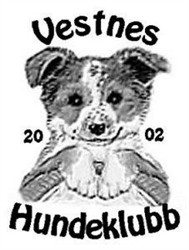                                                            18.05.2016Til stede : Nils Abelsen, Odd Kåre Lien, Lone Haugan, Steinar Fredrikstad, Elin Bårdsnes, Mary Ann Moen, Harald Bjerkevoll23/16: Referat fra 26.04.16 Godkjent.24/16: innkallinga: godkjent25/16:Møte med Odd Steinar Nilsen i forhold til utstillinga. Styre er fornøgd med informasjon fra Odd. S. Nilsen.26/16: Utstillignskommite må på plass:Styret går inn som utstillingskommite.27/16: Utstillingskurs  10.-12. Juni.2016. Med instruktør Harald Bjerkevold.28/16: 18. juni – Per øverås vil ha svar på om vi kan stille ut hunder  på tomrefjord små-båthavna/treff.Reklamere litt for vestnes hundeklubb. Dette skal vi få til!29/16: Familie Dag 11. September Match-show  og valpe show	-Alle kan være med. 